Agency Name:        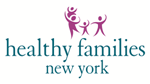 Contract Numbers:  	State Contract-      				MIECHV Contract-      Name of Person Completing Form:       QUARTERLY REPORTNARRATIVE☐ 1ST		    2ND		   3RD		    4THDATES COVERED BY THE REPORT:     to           Data Report Attached		    Yes	   NoSTAFF RECRUITMENT & RETENTION (BPS Standard 9-4, 9-3.B) (CA Standard Q-4.7, Q-4.6, Q-4.5)Who left the program when and reasons why (include some details to indicate reason)?  If applicable, what did the program do to address the reason(s) staff left?  How long does the program anticipate this position will be vacant? (Reminder: Prior approval is required by Central Administration for all program managers and for program supervisors that do not meet the HFA standard.)What strategies/activities did the program use to recruit and retain staff and what team building activities did the program implement this quarter? (i.e., how the open position is advertised, wellness events, team building events, etc.)  Who was hired, when, for what position? date the criminal background check occurred.The impact this turnover has had on the program (i.e., utilization, caseload, case weight, families on TR (as a result), FROG, home visit achievement)Vacancies/staff on extended leave this quarter.TRAINING & STAFF DEVELOPMENT(BPS Standard 10, 11, 12-2.B, 12-3.B, 12-4.B) (CA Standard Q-4.5)Summarize training needs met this quarter (i.e., CORE, Wrap-around, annual reporting of child abuse and neglect training, cultural humility training, etc.)Current unmet training needs (PHQ-9, ASQ, CORE, etc.)Reasons that contributed to unmet training needsPlease summarize any opportunities that were made available this quarter for the professional development of staff (FSS, FRS, Supervisors, Program Manager).QUALITY ASSURANCE/MANAGEMENT IMPROVEMENT ACTIVITIES(BPS Standard 12-1.B, 12-3.B, 12-3.C, GA-2.B (CA Standard Q-4.6)Summarize activities used to determine the level of quality of services provided (i.e., Participant surveys, observations, file review, staff surveys, service plan, QA phone calls, case record/binder review, supervision notes reviewed, etc.).Did direct staff receive at least 75% of their required weekly supervision as outlined in the HFA Best Practice Standard 12-1.B?	   Yes	    NoDid supervisory staff receive reflective supervision at least monthly?    Yes    NoIf applicable, challenges meeting weekly/monthly supervision.Forms/tracking mechanisms revised or developed.Summarize technical assistance/support received during the quarter to ensure model fidelity (i.e., TA on CHEERS, webinars, TA that was obtained independently or with Central Administration support, etc.).Summarize CQI activities the program completed during this quarter and progress toward reaching goals. Did you share the progress with advisory broad to gather insight and/or recommendations?    Yes	    NoDid you enter these CQI activities entered in MIS?    Yes	   No FATHER ENGAGEMENT (Please refer to the Aggregate Counts report in MIS to gather data for this section). Number of fathers or father figures involved in FROGs this quarter.Number of fathers or father figures involved in home visits this quarter.What barriers to fatherhood engagement were identified this quarter?Summarize outcomes of activities implemented to increase fatherhood engagement this quarter (fatherhood conference calls, activities, family events, trainings, etc.).  PROGRAM OUTREACH & ENGAGEMENT ACTIVITIES(BPS Standard 1-1.B,1-4.A ) (CA Standard Q-4.1)All outreach efforts to referral sources, including building, strengthening, and sustaining the coordination of home visiting within the larger community of perinatal and early childhood service systems (i.e., tabling, presentations, health fairs, etc.).New referral source connections made this quarter.Partnerships developed (formal and informal), including any steps taken towards a coordinated intake and referral system with other home visiting programs (if applicable).Signed agreements, MOUs/MOAs sent to OCFS.    Yes	   NoNotable changes regarding referrals and/or screenings this quarter.TRACKING OF SITE’S CAPACITY, PROGRAM UTILIZATION AND PARTICIPANT RECRUITMENT(BPS Standard 1-1.C, 1-2.C, 1-3.B, 2-2.C, 3-4.A) (CA Standard Q-4.1, Q-4.2)How many participants are currently enrolled in the program this quarter?If not meeting the number stated in the contract(s) this quarter, why and what is your plan to increase the number of participants in the program?  Please comment on # of referrals and/or screens, acceptance, and retention rates.Activities to recruit & retain participants (i.e., baby showers, street outreach, materials distributed such as curriculum or diapers, incentives, etc.).Who is not engaging in your program (referring to the Acceptance Rate and Analysis report will be helpful in gathering this information)?Number of families referred by each referral source this quarter. (Referral source outcome)What was the eligibility status of those who were referred during this quarter?MONITORING INITIAL ENGAGEMENT PROCESSES AND STRATEGIES TO STRENGTHEN(BPS Standard 1-2.B, 1.2C) (CA Standard Q-4.1) Based on information in the 1-2B MIS report and information from your ASR/Equity Plan summarize strategies developed to strengthen the initial engagement process and provide an update on strategies that have been implemented *(attach the 1st page of the initial engagement process report 1-2.B)PROGRESS/BARRIERS TO REACHING PERFORMANCE TARGETS AND INDICATORS (BPS Standard 5-3.B, 7-1.B, 7-1.C) (CA Standard Q-4.2)Based on the last performance indicators from CHSR, what improvements in performance indicators have occurred? What actions did you take to accomplish this? (Please write out performance indicators.)Based on data in the Home Visit Log Summary report (from MIS), what aspects of home visiting are thriving in your program?  What aspects can be strengthened in your program?  Explanations as to why specific performance targets were not met.  (Please write out all performance targets.)Specific to well-child care (7-1.C) please include what strategies have been developed and/or implemented to address any identified barriers of the receipt of well-child care visits. Were any unmet targets or indicators due to inequitable access to care or services? If so, how is the program working to address barriers and promote equity? Model fidelity (the extent to which your program delivers services that align with HFA BPS), Where does your program succeed? What areas need to be strengthened?  (i.e., unmet performance indicators, etc.)How does your program address or plan to address these challenges? FUNDING, PUBLIC RELATIONS & COMMUNITY SYSTEMS(BPS Standard 5-3.B) (CA Standard Q-4.2)Participation on Task Force Committees. Highlight any advocacy done in these community groups to improve equitable opportunities within the community and increasing access and supports for staff and families. Social media presence (social media, web presence, press articles).Grants applied for and/or received and its interface with the Healthy Families grant.Community contributions to the program?Available funding in the community.PROGRAM ENRICHMENT-(BPS Standard 5-4.C) (CA Standard Q-4.2)Follow up/progress with items noted in Program Improvement Plan (PIP) from the most recent OCFS site visit report and/or from most recent PCANY QA observations and visits. Progress on activities noted in the previous quarterly report.Was the program’s ASR/Equity Plan presented to its advisory board?      Yes	   NoDate presented   Please include feedback/suggestions received from your advisory board regarding the ASR/Equity Plan (be sure to include feedback on Capacity 1-1C, Equity Plan review 5-4C) PLANS FOR NEXT QUARTER (regarding challenges identified this quarter)OTHER PROGRAM ACCOMPLISHMENTS and UPCOMING EVENTS (optional)ALL FIELDS ARE REQUIRED TO BE FILLED PRIOR TO SUBMISSION OF DOCUMENTPlease refer to the “Quarterly Report Guidelines for Data Reports” document located on the HFNY website under Reporting for more detailed information on how to analyze data reports referenced.